МИНИСТЕРСТВО СПОРТА КРАСНОДАРСКОГО КРАЯСПОРТИВНЫЙ КОМИТЕТ г. СОЧИРОО "КРАСНОДАРСКАЯ КРАЕВАЯ ФЕДЕРАЦИЯ АВТОМОБИЛЬНОГО СПОРТА"ООО «КАРТИНГ»КОМИТЕТ КАРТИНГА РАФЧЕМПИОНАТ города СОЧИ (1 этап),ПЕРВЕНСТВО города СОЧИ (1 этап),по картингу 2022-2023 годав классах:МИКРО, МИНИ/1660131811НСупер МИНИ/1660031811НOK-Junior/1660221811Н, OK/1660161811ЛKZ2/1660181811ЛЧАСТНЫЙ РЕГЛАМЕНТ"ДЕНЬ АВТОМОБИЛИСТА"(Организовано в соответствии со Спортивным Кодексом РАФ)Место проведения: г. Сочи, Пластунка - картодром, ул. Леселидзе, д. 1, Сроки проведения:12-13 ноября 2022 г.1. Общие положения.1.1.    Настоящий регламент составлен на основании Регламента Официальных соревнований России 2022 года по картингу и Регламента Академии РАФ России 2022 года по картингу.1.2. Соревнование является открытым, официальным соревнованием.1.3. Состав соревнования:К соревнованиям   допускаются классы:- OK, KZ2- МИНИ, Супер МИНИ, OK-Junior- в рамках Учебно-тренировочных сборов класс «Микро»1.4. В рамках соревнования будут проводиться Учебно-тренировочные сборы (УТС) в классе «Микро». Условия проведения УТС публикуются в дополнении к Регламенту Чемпионата и Первенства г. Сочи по картингу.1.5. Контроль над проведением соревнований осуществляет Комитет картинга РАФ (КК РАФ).1.6. Соревнование проводится на основании Единого календарного плана Департамента по физической культуре и спорту г. Сочи 2022 и 2023 г., как открытое, традиционное, классифицируемое соревнование.1.7. Нормативными документами организации и проведения соревнований являются:– Всероссийский реестр видов спорта (ВРВС);– Спортивный Кодекс РАФ (СК РАФ) и приложения к нему;– Национальные спортивные правила по картингу КК РАФ;– Классификация и Технические Требования к автомобилям «карт» (КиТТ);– Регламент Официальных соревнований России по картингу (Чемпионатов, Первенств, Кубков России и Академии РАФ);– Настоящий Регламент соревнования.1.8. Все права на кино, видео, фото, съёмку, теле и радио трансляцию, а также публикации видеоматериалов принадлежат Организатору.2. Организатор, официальные лица соревнований.2.1. Организатором соревнования является ООО «Картинг»Реквизиты Организатора: ООО «Картинг», E-mail: j-118@mail.ru Сайт картодрома: www.karting-sochi.ru2.2. Оргкомитет Соревнования:– Плешаков Д.В.	– Председатель региональной общественной организации «Краснодарская краевая                                                                         федерация автомобильного спорта»; – Чхетиани Б.Ч.	– Директор OOO «Картинг»2.4. Официальные лица Соревнования:Директор Соревнования			– Чхетиани Б.Ч г. Сочи;Руководитель гонки				– Тришкин В.Н., г. Ростов-на-Дону, В22-28811К;Спортивные комиссары			– Моисеев А.В., г. Москва, лицензия А22-147 ВК;– Ромашкин А.В., г. Москва, лицензия А22-200 ВК;– Ткаченко С.А., г. Москва, лицензия А22-155 ВК;Технические комиссары			– Лежнев А.В., г. Санкт-Петербург, лицензия А22-156 1К;– Кверель В.Е., г. Санкт-Петербург, лицензия В22-2301 1К;– Забаров Г.В., г. Клин, МО, лицензия А22-159 1К;– Ерохин Д.М., г. Москва, лицензия А22-164 1К;Главный секретарь				– Лежнева М.О., г. Санкт-Петербург, лицензия А22-157 ВК;Секретарь КСК				– по назначению;Главный хронометрист			– Пронин Е.Н., Москва, лицензия А22-172 ВК;Комиссар по безопасности			– Дядя	И.В., г. Сочи, лицензия СС1К;Гл. Врач соревнования			– по назначению3. Место и время проведения. 3.1. Соревнования проводятся 12-13 ноября 2022 года на трассе картодрома по адресу: Краснодарский край, г. Сочи, ул. Леселидзе, д. 1 Лицензия на трассу категории «В»-2102.Срок действия до 31.12.2024 г. Длина трассы – 1206 м.  Ширина трассы 8-10 метров. Покрытие – асфальт. Направление движения – против часовой стрелки; первый поворот – левый.3.2. Свободные тренировки проводятся 08-11.11.2022 г.  по расписанию организатора.3.3. Соревнования проводятся в личном зачете.3.4. Предварительное расписание соревнований публикуется на основании предварительных заявок.      Утвержденное расписание публикуется на официальном табло информации картодрома после административных проверок.4. Пилоты.4.1. К участию в соревновании допускаются:– Заявители, имеющие Лицензии Заявителя РАФ;– Пилоты, имеющие международную Лицензию Пилота, выданную РАФ;– Пилоты, имеющие, как минимум, национальную лицензию Пилота категории "Е", "ЕД", "ЕЮ", выданную РАФ в 2022 году.– Пилоты, имеющие, международную или высшую национальную лицензию Пилота, выданную НАФ (национальной автомобильной федерацией) другой страны.Приоритет в присвоении стартовых номеров имеют Пилоты – участники Чемпионата и Первенства России 2021 г.4.2.  Пилот, принимающий участие в соревнованиях, обязан оснастить свой карт мобильнымдатчиком AMB TranX-160, (MYLAPS) и несёт личную ответственность за егоработоспособность и утерю.4.3. В соревновании установлен личный зачёт4.4.  В рамках соревнования будут проводиться мероприятия (УТС) в классе «Микро» в соответствии с Регламентом УТС.5. Заявки. Стартовые взносы. Административный контроль.5.1. Заявки на участие Пилотов подаются не позднее 7 дней до начала Административных проверок (АП) на e-mail: lezhneva.karting@gmail.com,  j-118@mail.ru Бланк заявки см. в Приложении 2 к Регламенту Официальных соревнований по картингу 2021 года. Пилоту, отсутствующему в предварительной заявке Организатор вправе отказать в участии в соревновании.5.2. Для согласования размещения в парке-стоянке заранее, не позднее 7 дней до начала Административных проверок, необходимо подать заявку  Организатору по телефону: 8(988)2319350 , 8(988)2377957 или e-mail: j-118@mail.ru. В этой заявке обязательно должны быть указаны количество и точный размер палаток иавтотранспорта.5.3. Организационный (целевой) взнос на участие в соревновании вносится наличными деньгамиОрганизатору при прохождении Административного контроля или оплачивается предварительно побезналичному расчёту. Для желающих оплатить организационный (целевой) взнос в безналичной форме необходимо обращаться к Организатору.5.4. В случае участия Пилота в разных классах взнос уплачивается за участие в каждом классе.5.5. Заявочный взнос Пилота возвращается полностью в случаях:- отклонения заявки кандидата на участие;-  когда соревнования не состоялись.5.6. Размер заявочного взноса составляет:- в классе KZ2, OK – 10 000 рублей. (топливо оплачивается отдельно);- в классе МИНИ, Супер МИНИ, OK-Junior – 9 000 рублей (топливо оплачивается отдельно);- в классе Микро – см. прил. 3 Регламента Микро; - экологический сбор с каждого Водителя составляет – 1 000 рублей.- аренда датчика Tran X160, Х2 – 1 000 рублей.5.7. Подписав заявку, Заявитель тем самым подтверждает, что принимает условия проведения соревнования и освобождает Организатора от ответственности за возможные убытки и ущерб, нанесенные Заявителю, Пилоту или его имуществу во время соревнований, также и за ущерб и убытки, причиненные Заявителем, Пилотом третьим лицам и их имуществу.5.8. Административные и технические проверки проводятся на трассе в соответствии с Частным регламентом и расписанием.5.9. Все расходы по пребыванию на соревновании несут сами участники.6. Автомобили. Колеса и шины. Топливо.6.1. К участию в соревнованиях допускаются Пилоты на картах классов МИНИ, Супер МИНИ,OK-Junior, OK и KZ2, соответствующих «Классификации и техническим требованиям» к гоночным автомобилям «карт» в редакции 2022 года.6.2. Пилот имеет право заявить одно шасси и два двигателя. Пилоту разрешается замена двигателя между заездами на ранее заявленный и прошедший технический осмотр.6.3. Запрещается одновременно заявлять один и тот же двигатель или шасси разными Пилотами.6.4. Шины, которые будут использоваться в Кубке.В классах МИНИ и Супер МИНИ будут использоваться шины:– «сухие» VEGA M1 Mini, передние 10 х 4.00-5, задние 11 х 5.00-5;– «дождевые» VEGA WM1 Mini, передние 10 х 4.00-5, задние 11 х 5.00-5.В классе OK-Junior, ОК и KZ2  будут использоваться шины:– «сухие» VEGA XМ3 Option, передние 10 х 4.60-5, задние 11 х 7.10-5– «дождевые» VEGA W6, передние 10 х 4.20-5, задние 11 х 6.00-5.6.5. Могут использоваться шины, имеющие штрих-код и/или специальную маркировку «RUS».6.6. В Кубке может применяться процедура «общей выдачи шин». Новые шины предоставляются официальным поставщиком. Оплата за шины производится Пилотом самостоятельно и заранее. Монтаж шин и сдача их на хранение будет производиться в установленное расписанием соревнований время.6.7. Во всех классах Пилот может использовать определённое количество шин:«сухих» – 2-х передних и 2-х задних;«дождевых» – 2-х передних и 2-х задних.Это ограничение действует для квалификационных, утешительных, предфинальных и финальных заездов.6.8. Порядок сдачи и получения колёс. Каждый Пилот, после окончания официальных заездов, обязан сдавать в техническую комиссию свойкомплект колёс. Пилот обязан производить сдачу колёс на специальной стойке, имеющей сверху ручку для переноски и бирку с указанием класса и стартового номера. Техническая комиссия проводит маркировкукомплектов. Комплекты колёс должны находиться в крытом и охраняемом месте. Выдача комплектов производится перед каждым из официальных заездов. Снятие и монтаж колёс, в установленное расписанием соревнований время, могут производить только Пилот и один механик.6.9. В качестве топлива должна использоваться 3-4 % смесь бензина и масла для двухтактных двигателей (из списка разрешённых CIK-FIA). Оплата за бензин и масло производится Пилотом самостоятельно представителю компании поставщика из расчёта 25-30 литров бензина на 1 литра масла. Приготовлениетопливной смеси, хранение производится Пилотом самостоятельно в парке-стоянке. Для экспресс-контроля топлива будет использоваться прибор DIGATRON DT-47. Проба топлива может быть взята в любой момент соревнований.В технической комиссии будет находиться эталон топлива. Если при контроле взятой пробы топлива показания прибора выходят из диапазона +/- 3 по сравнению с эталонным образцом, результат Пилота будет аннулирован.Марка бензина будет объявлена в Частном Регламенте этапа.Место автозаправочной станции для общей заправки будет объявлено дополнительно.6.10. В случае отсутствия процедуры «общей выдачи шин» могут использоваться как новые шины, так и бывшие в употреблении. Оплата за шины производится Пилотом самостоятельно и заранее. Новые шины можно приобрести у официального поставщика: ООО «2В», АНТОНОВ Виктор, тел.: 8(495)7409437, e-mail: vegakart@gmail.com 6.11. В сезоне 2022-2023 года во всех классах (кроме Микро) обязательно использование переднего обтекателя (бампера) и системы его крепления, полностью соответствующих требованиям CIK-FIA.7. Административные проверки (АП) и технические инспекции (ТИ). Медицинский контроль.7.1. Порядок проведения АП, ТИ и медицинского контроля публикуется Организатором в Частном Регламенте, а уточнённое расписание размещается на информационном табло соревнований.8. Техническая инспекция.8.1. Пилот обязан прибыть на ТИ в назначенное расписанием время.8.2. На ТИ Пилот должен представить:– чистый карт, полностью подготовленный к соревнованиям, с соблюдением требований безопасности, соответствующий «Классификации и техническим требованиям» к гоночным автомобилям «карт»;– спортивную экипировку.8.3. На ТИ техническая комиссия может опломбировать (или каким-либо иным способом отметить) представленное Пилотом оборудование. Техническая комиссия вправе контролировать пломбировку в любой момент соревнований.9. Собрание Пилотов и Заявителей (брифинг). Информация.9.1. Для информирования Пилотов и Заявителей о порядке и особенностях проведения соревнований, а также для решения других вопросов спортивно-административного характера, проводятся официальные собрания (брифинги) Пилотов и Заявителей. Место и время проведения брифингов объявляются Пилотам и Заявителям на АП.9.2. На брифинге должны присутствовать все Пилоты и Заявители, прошедшие АП.9.3. Только Руководитель гонки или Главный секретарь соревнований вправе давать официальнуюинформацию о соревновании.10. Условия проведения соревнований.10.1. Соревнования в каждом классе состоят из официальных тренировочных заездов (тренировок),квалификации, утешительных (в зависимости от числа допущенных Пилотов), предфинального и финального заездов.10.2. Тренировки.10.2.1. Только Пилоты, прошедшие АП, медицинский контроль и ТИ допускаются к участию в тренировке. В одном тренировочном заезде может принимать участие не более 36 Пилотов.10.2.2. Поводится минимум одна официальная тренировка - 10 минут. Обязательное минимальное количество кругов – три.10.2.3. Использование трассы для тренировок вне отведенного Регламентом   для этого времени влечет немедленное исключение из соревнований.10.3. Квалификация.10.3.1. Квалификация проводится по правилам СИК - ФИА. На этапе проводится одна квалификационная сессия в каждом классе длительностью 6 минут, все пилоты должны покинуть зону выпуска в течении 60 секунд, после начала квалификации.10.3.2. Если Пилот заявлен в двух классах, он должен пройти квалификацию в обоих классах.10.4. Старт в классе KZ2 – с места, с работающим двигателем.  Старт в классах МИНИ, Супер МИНИ, OK-Junior, OK с хода.10.5. «Утешительные» заезды.Пилоты, занявшие по результатам квалификации места с 1 по 30, допускаются к предфинальному заезду. Пилоты, занявшие в квалификации места с 31 по 60, стартуют в «утешительном» заезде. Занявшие в «утешительном» заезде места с 1 по 6 также допускаются к предфинальному заезду.10.6. Финальные заезды.10.6.1. На соревновании проводятся предфинальный и финальный заезды. Места на старте предфинального заезда определяются по результатам квалификации с учетом «утешительного» заезда. Места на старте финального заезда – определяются по результатам предфинального заезда.10.6.2. Перерыв между предфинальным и финальным заездами в классе должен составлять не менее 40 минут.10.6.3. Пилот, которого лидер заезда обошел на целый круг в финальных заездах этапа, обязан покинуть трассу. Пилот будет информирован об этом голубым флагом с двумя красными диагоналями. В этом случае место Пилота в заезде определяется по фактическому количеству пройденных полных кругов к моменту обгона лидером.10.7. Дистанции квалификационных, утешительных предфинальных и финальных заездов – см. Регламент Официальных соревнований России по картингу.10.8.  Контрольное время закрытия финиша, после финиша лидера – 2 минуты.10.9. Зачетная дистанция в финальных заездах 75%.11. Определение результатов.11.1. Классификация в соревновании.11.1.1. Очки в предфинальных заездах не начисляются.11.1.2. Очки в финальных заездах начисляются следующим образом: 1 место – 25 очков, 2 место – 20 очков, 3 место – 16 очков, 4 место – 13 очков, 5 место – 11 очков, 6 место – 10 очков, ...15 место – 1 очко. Если в классе приняло участие менее 6 Пилотов, то в финальных заездах начисляется 50% очков.11.1.3. Личные результаты Пилотов определяются по очкам, начисленных Пилотам в финальном заезде. Пилотам, чей результат в заезде аннулирован, или не прошедшим зачетную дистанцию очки в заезде не начисляются. 11.1.4. Личные результаты Пилотов, не попавших по итогам «утешительного» заезда на старт предфинальных заездов этапа, определяются по порядку прихода на финиш в «утешительном» заезде.12. Награждение.12.1. Победители и призёры (1-3 места) в классах ОK-Junior, ОK и  KZ2 награждаются по итогам соревнований памятными кубками и дипломами. В классах МИНИ, Супер МИНИ награждаются Пилоты, занявшие 1-5 места. Все участники класса Микро награждаются памятными призами.12.2. Церемония награждения проводится после окончания всех заездов, по расписанию.13. Организационное обеспечение соревнований13.1. ООО «Картинг» обеспечивает подготовку и обслуживание трассы, изготовление и обслуживание необходимого оборудования, медицинское обслуживание, размещения участников в парке-стоянке.13.2. Администрация Хостинского района: подготавливает Распоряжения Главы Администрации об обеспечении работы необходимых служб города в период проведения соревнований: УВД, Управления по делам ГО и ЧС, комитета ЖКХ, департамента здравоохранения.Официальные поставщики:- Шины VEGA, ООО «2В», АНТОНОВ Виктор, тел.: 8(495)7409437, e-mail: vegakart@gmail.com - IAME (двигатели PARILLA), ФРИДРИХ Райнер, тел.: 8(903)7290255,  www.rf-motorsport.ru, e-mail: info@swisshutless.ru . Реализация: ЕРОХИН Дмитрий, тел.: 8(925)0418303, e-mail: dm.erokhin@mail.ru .Все расходы по пребыванию на соревновании несут сами участники.НАСТОЯЩИЙ РЕГЛАМЕНТ ЯВЛЯЕТСЯ ОФИЦИАЛЬНЫМ ВЫЗОВОМ НА СОРЕВНОВАНИЯ«УТВЕРЖДАЮ»ДиректорООО «КАРТИНГ» г. Сочи______________Чхетиани Б.Ч.«____»____________________"СОГЛАСОВАНО"Председатель региональной общественной организации «Краснодарская краевая федерация Автомобильного спорта» ____________________Плешаков Д.В.«____» __________________________«СОГЛАСОВАНО»Директор департамента физической культуры и спорта администрации города-курорта Сочи_____________________Мирошников А.Н.«____»_______________________________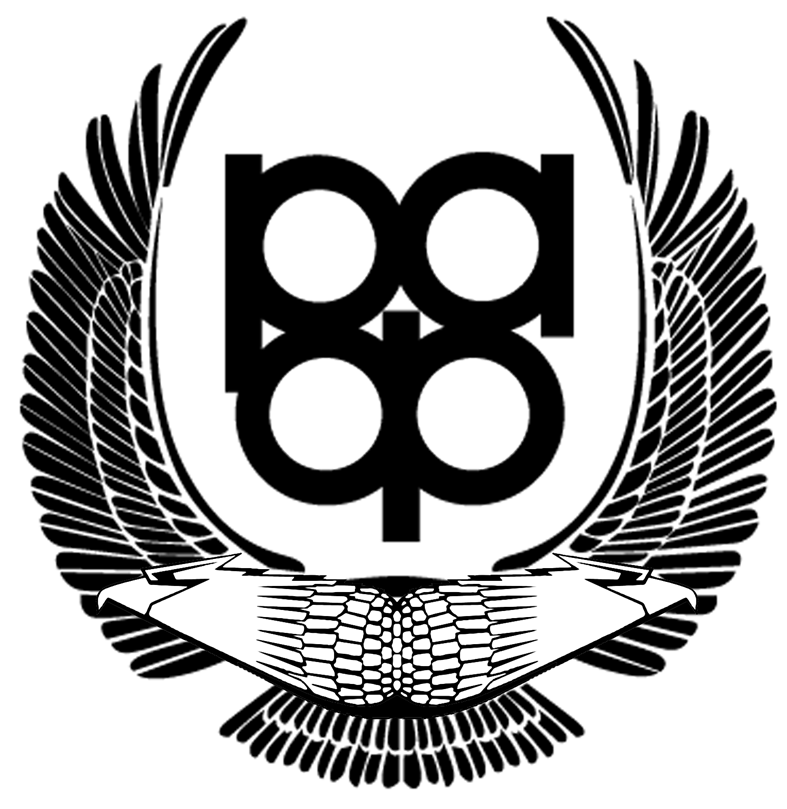 